100 Chart Stations TASKSTUDENTCrossLong stripsPuzzle piecesBlank puzzlesFind,Color, WriteBlank chart tasksHow Far?Arrows GameMissing no. explanationMissing no.  equationsTASKSTUDENT1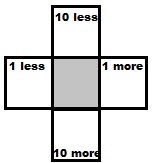 2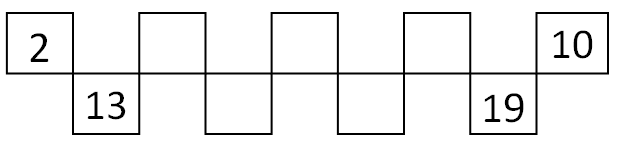 3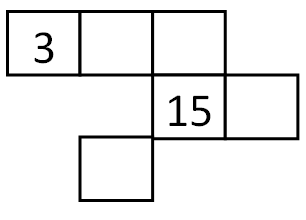 4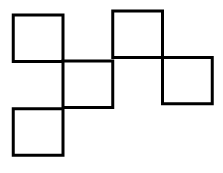 5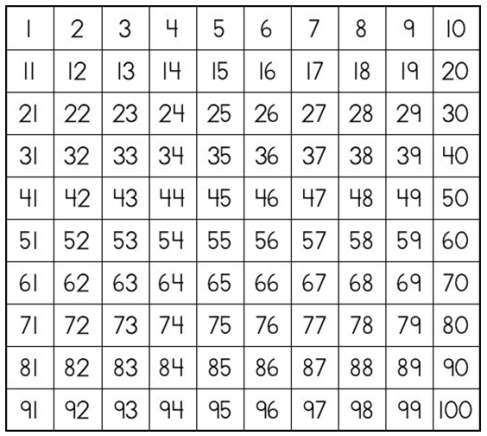 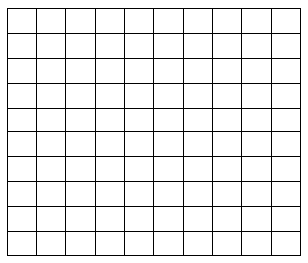 67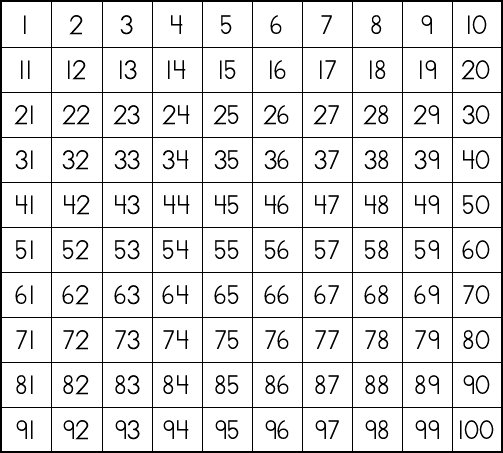 8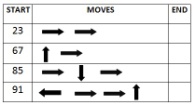 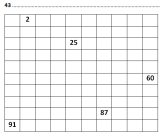 910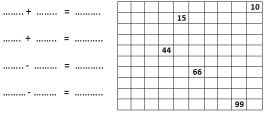 AuroraEricCesare